ДОЛЖНОСТНАЯ ИНСТРУКЦИЯ      ________________________________________________________________СПЕЦИАЛИСТ ОТДЕЛА ПРАВОВОГО ОБЕСПЕЧЕНИЯ И ГОСУДАРСТВЕННЫХ ЗАКУПОКДИ 142-2022КостанайПредисловие1 РАЗРАБОТАНА отделом правового обеспечения и государственных закупок2 ВНЕСЕНА отделом правового обеспечения и государственных закупок3 УТВЕРЖДЕНА И ВВЕДЕНА В ДЕЙСТВИЕ приказом Председателя  Правления - ректором от 24.11.2022 г. № 380 ОД4 РАЗРАБОТЧИК:А. Айдналиева – и.о. начальника отдела правового обеспечения и государственных закупок		        	5 ЭКСПЕРТ:	 Е. Книга – и.о.начальника отдела управления персоналом 6 ПЕРИОДИЧНОСТЬ ПРОВЕРКИ 					                3 года7 ВВЕДЕНА ВЗАМЕН: впервыеНастоящая должностная инструкция не может быть полностью или частично воспроизведена, тиражирована и распространена без разрешения ректора НАО «Костанайский региональный университет имени А.Байтурсынова».© Костанайский  региональныйуниверситет имени А. Байтурсынова, 2022СодержаниеГлава 1. Область применения 1. Настоящая должностная инструкция определяет и устанавливает требования к деятельности специалиста отдела правового обеспечения и государственных закупок НАО «Костанайский региональный университет имени А.Байтурсынова, регламентирует его обязанности, права, ответственность и условия для его эффективной деятельности.2. Должностная инструкция разработана в соответствии с действующим законодательством РК, стандартом организации СО 064-2022 Стандарт организации. Порядок разработки, согласования и утверждения положений подразделений и должностных инструкций.Глава 2. Нормативные ссылки 3. В настоящей должностной инструкции использованы ссылки на следующие нормативные документы:1) Трудовой кодекс РК от 23 ноября 2015г.№ 414-V;2) Закон РК «Об образовании» от 27 июля 2007г.№319-III;3) Закон Республики Казахстан «О науке» от 18 февраля 2011 года № 407-IV;4) Закон Республики Казахстан «О государственных закупках» от 4 декабря 2015 года № 434-V;5) Правила осуществления электронных государственных закупок, утвержденные Приказом Министра финансов Республики Казахстан от 11 декабря 2015 года № 648;6) Квалификационный справочник должностей руководителей, специалистов и других служащих. Утвержден приказом Министра труда и социальной защиты населения РК от 30 декабря 2020 года № 553;7) Устав Некоммерческого акционерного общества «Костанайский                    региональный университет имени А. Байтурсынова».  Утвержден приказом Председателя Комитета государственного имущества и приватизации Министерства финансов Республики Казахстан от 05.06.2020 г. № 350;8) Правила документирования, управления документацией и использования систем электронного документооборота в государственных и негосударственных организациях, утверждены постановлением Правительства Республики Казахстан от 31 октября 2018 года № 703;9)  СО 081-2022. Стандарт организации. Делопроизводство;      10) ДП 082-2022. Документированная процедура. Управление документацией;      11) СО 064-2022 Стандарт организации. Порядок разработки, согласования и утверждения положений подразделений и должностных инструкций.      12) ПР 074-2022 Правила. Конкурсное замещение вакантных должностей административно-управленческого персонала.Глава 3. Обозначения и сокращения4. В настоящей должностной инструкции применяются следующие сокращения:1)  МС – международный стандарт;2)  ДП – документированная процедура;3)   СО – стандарт организации;       4) НАО КРУ имени А.Байтурсынова, Университет – Некоммерческое акционерное общество «Костанайский региональный университет имени А.Байтурсынова»; 5)  ОПОиГЗ, Отдел –  отдел правового обеспечения и государственных закупок;6)  РК – Республика Казахстан;7)  МН и ВО РК  – Министерство науки и высшего образования Республики Казахстан;8)  ДИ – должностная инструкция;7)	ОУП- отдел управления персоналом;8)	ОДО – отдел документационного обеспечения. Глава 4. Общие положения 5. Специалист Отдела относится к категории административно-управленческого персонала.6. Специалист Отдела назначается на должность на основании приказа Председателя Правления-Ректора Университета. Освобождение от должности осуществляется в соответствии с трудовым законодательством РК. 7. Специалист Отдела в своей деятельности руководствуется действующим законодательством РК, Уставом КРУ, нормативными документами и методическими материалами по направлению деятельности, внутренними и организационно-распорядительными документами Университета и настоящей должностной инструкцией.8. Специалист Отдела подчиняется непосредственно начальнику Отдела.Глава 5. Описание деятельности Параграф 1. Квалификационные требования9. На должность специалиста отдела назначается лицо, соответствующее следующим квалификационным требованиям:1) Образование: высшее (экономическое или юридическое). 2) Стаж работы: не менее 1 (одного года) по направлению работы Отдела.3) Особые требования: опыт работы в сфере государственных закупок.Параграф 2. Должностные обязанности 10. Специалист Отдела для выполнения возложенных на него трудовых функций обязан: 1) обеспечивать соответствие деятельности подразделений Университета и создаваемых ими документов действующему законодательству Республики Казахстан и внутренней нормативной базе университета;5) проводить экспертно-аналитическую работу по вопросам правового обеспечения деятельности Университета; 6) осуществлять работу по представлению и защите прав и законных интересов Университета в государственных органах, учреждениях и организациях, судебных органах по вопросам, входящим в компетенцию Отдела; 7) осуществлять необходимые мероприятия по исполнению судебных актов, в том числе предъявление исполнительного листа к взысканию, участие в совершении исполнительных действий; 8) участвовать в работе координационных и совещательных органов, созданных при Университете, по вопросам, относящимся к компетенции Отдела; 9) осуществлять взаимодействие с органами государственной власти, органами местного самоуправления и организациями в пределах компетенции Отдела; 10) регулярно отслеживать изменения в законодательстве РК; 11) осуществлять подготовку материалов для заседаний ректората и Ученого совета университета по вопросам правовой работы;12) организовывать подготовку заключений по правовым вопросам, возникающим в деятельности Университета, а также проектов актов, поступившие в адрес Университета;13) проводить разъяснение действующего законодательства РК и порядок его применения;14) изучать, анализировать и обобщать результаты рассмотрения претензий, судебных дел, практики, заключения и исполнения гражданско-правовых договоров с целью разработки предложений об устранении выявленных недостатков и улучшения хозяйственно-финансовой деятельности Университета;   15) вести прием обучающихся, их родителей, преподавателей, сотрудников университета и других посетителей по курирующим вопросам;16) обеспечивать своевременную покупку товаров, работ или услуг;17) обеспечивать своевременное заключение и регистрацию договоров на приобретение товаров, выполнение работ и оказание услуг;18)  исполнять Закон о государственных закупках товаров и услуг, определять методы и способы закупок, регистрировать счета и договоры с поставщиками и подрядчиками, своевременно составлятьь и представлятьь планы и отчеты в соответствующие органы по государственным закупкам;       19) отвечать за правильное оформление договоров и протоколов государственных закупок для производственной деятельности Университета; 20) участвовать в формировании и вносить изменения в план государственных закупок на соответствующий финансовый год;21) формировать и предоставлять в финансово-экономическую службу   документы (электронный счет-фактура, накладная, акт), предшествующие оплате в установленные сроки;22) вести претензионную работу с поставщиками о нарушении сроков поставки;23) вести претензионную работу с поставщиками о несоответствии поставленного товара технической спецификации;24) вести претензионную работу с поставщиками об удержании неустойки;25) создавать и расчитывать заявки для оплаты государственной пошлины в суд;26) осуществлять сбор и формирование пакета документов для отправки искового заявления в суд;27)  осуществлять представительство в суде на собеседовании по каждому гражданскому делу (по спорам, связанным с нарушением законодательства в сфере государственных закупок);28) осуществлять представительство в суде на рассмотрении гражданского дела (по спорам, связанным с нарушением законодательства в сфере государственных закупок);29) направлять исполнительные листы, решения суда в палату частных судебных исполнителей для возбуждения исполнительного производства;30) формировать отчет по судебным актам и исполнительным документам;31) подавать иски о включении поставщиков в реестр недобросовестных участников государственных закупок;32) совместно с трудовым коллективом (представителями работников) обеспечивать на основе принципов социального партнерства разработку, заключение и выполнение коллективного договора, соблюдение трудовой и производственной дисциплины; 33)	исполнять поручения Председателя Правления-Ректора, Совета директоров, непосредственного руководителя; 34)	соблюдать трудовую и исполнительскую дисциплину, Правила внутреннего распорядка, Правила и нормы охраны труда, технику безопасности и противопожарной защиты.        Параграф 3. Права        11. Специалист Отдела имеет право:  1)	избираться и быть избранным в коллегиальные органы Университета;  2)	участвовать в работе коллегиальных органов, совещаний, семинаров, проводимых Университетом;  3)	 запрашивать от структурных подразделений информацию и материалы в объемах, необходимых для осуществления своих полномочий; 4)	в случае служебной необходимости пользоваться информацией баз данных структурных подразделений Университета; 5)	на профессиональную подготовку, переподготовку и повышение своей квалификации; 6)	требовать от руководства университета организационного и материально-технического обеспечения своей деятельности, а также оказания содействия в исполнении своих должностных обязанностей и прав;7)	пользоваться услугами социально-бытовых, лечебных и других подразделений университета в соответствии с Уставом Университета и Коллективным договором;8) знакомиться с проектами решений руководства университета, касающимися деятельности Отдела;       9) требовать своевременного обеспечения всеми инструкциями и другими нормативными документами;     10) знакомиться с проектами решений руководства, касающихся его деятельности;     11) сообщать руководителю структурного подразделения о всех выявленных недостатках в производственной деятельности отдела и вносить предложения по их устранению;     12) получать информацию и документы, необходимые для выполнения своих должностных обязанностей.    13) на своевременное обеспечение всеми материально-техническими ресурсами, инструкциями и др. нормативными документами.Параграф 4. Ответственность12. Специалист Отдела несет ответственность за:1) нарушение Трудового кодекса Республики Казахстан, Устава НАО «Костанайский региональный университет имени А.Байтурсынова», Правил внутреннего распорядка, Положения об оплате труда, Положения подразделения и других нормативных документов;2)	разглашение коммерческой и служебной тайн или иной тайны, охраняемой законом, ставшей известной в ходе выполнения должностных обязанностей;3)	разглашение персональных данных работников Университета; 4)	соответствие действующему законодательству визируемых документов; 5)	обеспечение сохранности имущества, находящегося в подразделении; 6)	организацию оперативной и качественной подготовки документов, ведение делопроизводства в соответствии с действующими правилами и инструкциями;7) качество и выполнение возложенных обязанностей настоящей должностной инструкцией;8) неточное и несвоевременное исполнение распоряжений руководителя структурного подразделения;       9) не соблюдение техники безопасности.      13. За ненадлежащее исполнение должностных обязанностей и нарушение трудовой дисциплины специалист Отдела несет ответственность в порядке, предусмотренном действующим законодательством РК.Параграф 5. Взаимоотношения	14. В процессе исполнения должностных обязанностей при решении текущих вопросов специалист Отдела:1) получает задания, поручения от начальника Отдела и согласовывает сроки их исполнения;2) запрашивает у других структурных подразделений информацию и документы, необходимые для выполнения своих должностных обязанностей;3) представляет по истечении указанного срока информацию о выполненном задании и поручении.Глава 6. Порядок внесения изменений15. Внесение изменений в настоящую ДИ осуществляется по инициативе автора ДИ, начальника ОУП, и производится в соответствии с ДП 082-2022 Документированная процедура. Управление документацией. Глава 7. Согласование, хранение и рассылка16. Согласование, хранение и рассылка ДИ должны производиться в соответствии с ДП 082-2022 Документированная процедура. Управление документацией.17. Настоящая ДИ согласовывается с начальником отдела управления персоналом и начальником отдела документационного обеспечения.18. Рассылку проекта настоящей ДИ экспертам, указанным в предисловии, осуществляют разработчики.19. Должностная инструкция утверждается приказом Председателя Правления-Ректора КРУ.20. Подлинник настоящей ДИ вместе с «Листом согласования» передается на хранение в ОУП по акту приема-передачи.21. Рабочий экземпляр настоящей ДИ размещается на сайте Университета с доступом из внутренней корпоративной сети.Некоммерческое акционерное общество «Костанайский региональный университет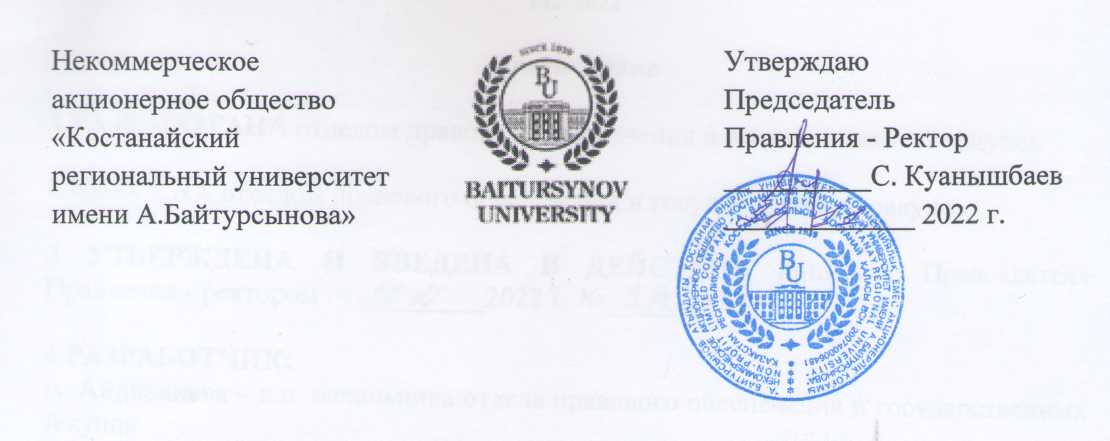 имени А.Байтурсынова»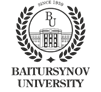        Утверждаю       Председатель          Правления - Ректор        __________С. Куанышбаев       _____________ 2022 г.1 Область применения…………………………………………………………...42 Нормативные ссылки ………………………………………………………….43 Обозначения и сокращения……………………………………………………4 Общие положения…………………………………………………………...…555 Описание ……………………………………………………………………….5  §1. Квалификационные требования………………………………….	………..5  §2. Должностные обязанности ……………………..…………………………6  §3. Права…………………………………………………………………...…….7  §4. Ответственность………………………………………………………...…..8  §5. Взаимоотношения………………………………………….......................…96 Порядок внесения изменений………………………………………………….97 Согласование, хранение и рассылка……………………………………..........9